О налогообложении дополнительных выплат медицинским и иным работникамМежрайонная ИФНС России № 9 по Архангельской области и Ненецкому автономному округу в соответствии с письмом ФНС России от 22.04.2021 № 03-04-07/30491 по вопросу обложения налогом на доходы физических лиц (далее - НДФЛ) выплат медицинским и иным работникам, производимых в соответствии с распоряжением Правительства Российской Федерации от 26.11.2020 № 3118-р «О распределении дотаций бюджетам субъектов Российской Федерации на поддержку мер по обеспечению сбалансированности бюджетов Российской Федерации на 2020 год» (далее - Распоряжение), и в соответствии со статьей 34.2 Налогового кодекса Российской Федерации (далее - Кодекс) сообщает следующее.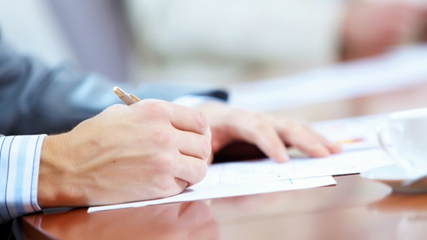 Распоряжением предусмотрено выделение из резервного фонда Правительства Российской Федерации в 2020 году бюджетных ассигнований на предоставление бюджетам субъектов Российской Федерации дотаций на поддержку мер по обеспечению сбалансированности бюджетов субъектов Российской Федерации для осуществления в 2020 году дополнительных выплат медицинским и иным работникам медицинских и иных организаций, оказывающим медицинскую помощь (участвующим в оказании медицинской помощи, обеспечивающим оказание медицинской помощи) по диагностике и лечению новой коронавирусной инфекции, контактирующим с пациентами с установленным диагнозом новой коронавирусной инфекции.Согласно пункту 1 статьи 210 Кодекса при определении налоговой базы по НДФЛ учитываются все доходы налогоплательщика, полученные им как в денежной, так и в натуральной формах, или право на распоряжение которыми у него возникло.Перечень доходов, не подлежащих обложению НДФЛ, предусмотрен в статье 217 Кодекса.Так, согласно пункту 81 статьи 217 Кодекса в редакции Федерального закона от 08.06.2020 № 172-ФЗ «О внесении изменений в часть вторую Налогового кодекса Российской Федерации» не подлежат обложению НДФЛ доходы в виде выплат стимулирующего характера за выполнение особо важных работ, особые условия труда и дополнительную нагрузку лицам, участвующим в выявлении, предупреждении и устранении последствий распространения новой коронавирусной инфекции, в том числе оказывающим медицинскую помощь или социальные услуги гражданам, у которых выявлена новая коронавирусная инфекция, и лицам из групп риска заражения новой коронавирусной инфекцией, которые осуществляются на основании федеральных законов, актов Президента Российской Федерации, актов Правительства Российской Федерации и источником финансового обеспечения которых являются бюджетные ассигнования федерального бюджета и (или) бюджета субъекта Российской Федерации.Таким образом, если указанные выплаты осуществляются не на основании федеральных законов, актов Президента Российской Федерации, актов Правительства Российской Федерации, пункт 81 статьи 217 Кодекса к таким доходам не применяется.Вместе с тем согласно пункту 79 статьи 217 Кодекса не подлежат обложению НДФЛ доходы в денежной и (или) натуральной формах, полученные отдельными категориями граждан в порядке оказания им социальной поддержки (помощи) в соответствии с законодательными актами Российской Федерации, актами Президента Российской Федерации, актами Правительства Российской Федерации, законами и (или) иными актами органов государственной власти субъектов Российской Федерации.Таким образом, если выплаты медицинским и иным работникам признаются мерами социальной поддержки указанной категории граждан в соответствии с законодательными актами Российской Федерации, актами Президента Российской Федерации, актами Правительства Российской Федерации, законами и (или) иными актами органов государственной власти субъектов Российской Федерации, к полученным доходам применяется пункт 79 статьи 217 Кодекса об освобождении их от налогообложения.Учитывая изложенное, вопрос обложения НДФЛ выплат медицинским и иным работникам, производимых за счет средств дотаций, выделенных в соответствии с Распоряжением, следует рассматривать с учетом правового статуса данных выплат, установленного соответствующими нормативными правовыми актами субъектов Российской Федерации, на основании которых производятся указанные выплаты.